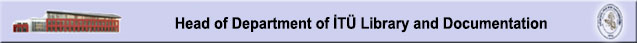 Internship Application FormInformation of the student applying for internship at Mustafa İnan Library;Name 		   : ………………………………………Surname 		   : ………………………………………Gender		   : ………………………………………Place of Birth	   : ………………………………………Date of Birth	   : ………………………………………Telephone (Home)   : ………………………………………Telephone (Mobile) : ………………………………………E-mail		   : ………………………………………Address		   : ………………………………………………………………………………			  ………………………………………………………………...................University		   : ………………………………………………………………………………Anabilim Dalı	   : ………………………………………………………………………………Department		   : ………………………………………………………………………………Sınıfı			   : ……………………………………… Type of internship			:        □ Voluntary         □ Compulsory          Duration				:Student : 						        Internship Coordinator : …. / …. / ……..								…. / …. / ……..Signature								SignatureNOTES :The students who are enrolled in the departments of Information Management of the universities cann apply to the internship programme. Please, keep in mind that the candidate student must be at least  in her/his Sophomore year.Internship programme will take place between 15 June and 15 July of the intended year.Interns must comply with all rules and regulations of Istanbul Technical University, Directorate of Library and Documentation (Working hours, general working rules etc.)Interns who do not comply with all rules and regulations of the Library can be dismissed from the internship programme. In such a situation, renewed application for internship by the student will not be admitted.The student is responsible for her/his expenses of lunch, transportation etc.The student should fill in this application form by her/his handwriting and receive the signature of Internship Coordinator in her/his department and hand it to ITU Directorate of Library and Documentation or send it either by post or e-mail by 1-31 December. Applications will be examined in line with the date of application and the selection wiil be finalized after the interviews. Please, keep in mind that each student will be informed regarding the date&time of the interview by e-mail. 